Article for LOP News August 2013Sons in Retirement(SIR)By PhilDo you remember my last month’s tag line?...“Before Big SIR Paul Lambert headed off on an out-of-country trip, he waved and said…” We are dark in July. Our next luncheon will be on Wednesday, August 7th, in the new Clubhouse!  Bring a guest!  The Meeting is adjourned!”  Good, then I won’t have to explain why I have nothing to report on our “July Meeting” or to cajole you to join me at our Clubhouse Debut, 8/7/13 1200 hrs.Our secretary, Bob Chan, is really multi-talented. He’s so good that each month it takes us hours to read his minutes, because they are detailed down to the second.  Then he finds time, as Captain of our SIR Roosters Bocce Ball team, to line up our eleven teammates to play. Undaunted by those tasks, he now is the guy to call (ASAP @ 268-8606) to reserve your seat on an eye-opening tour of Beale Air Force Base on Thursday, October 3.                                                                    Want more detail about that tour?  Listen to Dennis Kocher, our Guest Speaker for the August Luncheon.  He will tell us about it and (almost) everything else he knows about the base.Have you called 274-8125 yet, to have Golf Chairman Rod Corvington sign you up for that “Sons In Retirement 2013 Solvang Fall Classic at the Santa Ynez Valley Marriott” Sept 15-Sept 19?  Why not?I know you’re planning to be in on the fun at our SIR Fun Day, Saturday, September 25.  Look to Little SIR Glen Delisle and Al Cash to complete the plans for a great day.Oh!  Bocce Ball?  Well, we’re not the best, but we’re not the worst, either.  We won’t settle for fourth place out of five…to improve our lot we continue to strive! See you at the Clubhouse!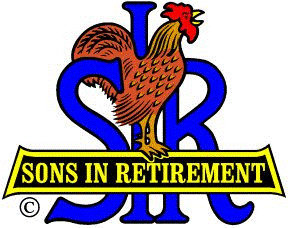 